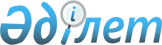 О внесении изменений в перечень товаров, в отношении которых Республикой Казахстан в соответствии с обязательствами, принятыми в качестве условия присоединения к Всемирной торговой организации, применяются ставки ввозных таможенных пошлин, более низкие по сравнению со ставками пошлин Единого таможенного тарифа Евразийского экономического союза, и размеров таких ставок пошлин в отношении ламп светоизлучающих диодных (LED)Решение Совета Евразийской экономической комиссии от 19 декабря 2019 года № 119
      В соответствии со статьями 42 и 45 Договора о Евразийском экономическом союзе от 29 мая 2014 года, пунктом 16 Положения о Евразийской экономической комиссии (приложение № 1 к Договору о Евразийском экономическом союзе от 29 мая 2014 года), статьей 3 Протокола о некоторых вопросах ввоза и обращения товаров на таможенной территории Евразийского экономического союза от 16 октября 2015 года и пунктом 132 приложения № 1 к Регламенту работы Евразийской экономической комиссии, утвержденному Решением Высшего Евразийского экономического совета от 23 декабря 2014 г. № 98, Совет Евразийской экономической комиссии решил:     
      1. Перечень товаров, в отношении которых Республикой Казахстан в соответствии с обязательствами, принятыми в качестве условия присоединения к Всемирной торговой организации, применяются ставки ввозных таможенных пошлин, более низкие по сравнению со ставками пошлин Единого таможенного тарифа Евразийского экономического союза, и размеров таких ставок пошлин, утвержденный Решением Совета Евразийской экономической комиссии от 14 октября 2015 г. № 59, дополнить позициями следующего содержания: 
      2. Настоящее Решение вступает в силу по истечении 10 календарных дней с даты его официального опубликования.     
      Члены Совета Евразийской экономической комиссии:


					© 2012. РГП на ПХВ «Институт законодательства и правовой информации Республики Казахстан» Министерства юстиции Республики Казахстан
				
"8539 50 000 1
– – со светодиодными нитями, представляющими собой не менее 24 последовательно соединенных светодиодов на подложке, с покрытием композитом, содержащим люминофор
 0 
8539 50 000 2
– – двухцокольные, в виде прямых трубок диаметром не менее 25 мм
0". 
От Республики
Армения

От Республики
Беларусь

От Республики
Казахстан

От Кыргызской
Республики

От Российской
Федерации

М. Григорян

И. Петришенко

А. Смаилов

Ж. Разаков

А. Силуанов
